GUÍA DE CIENCIAS NATURALES ¿Qué necesito saber?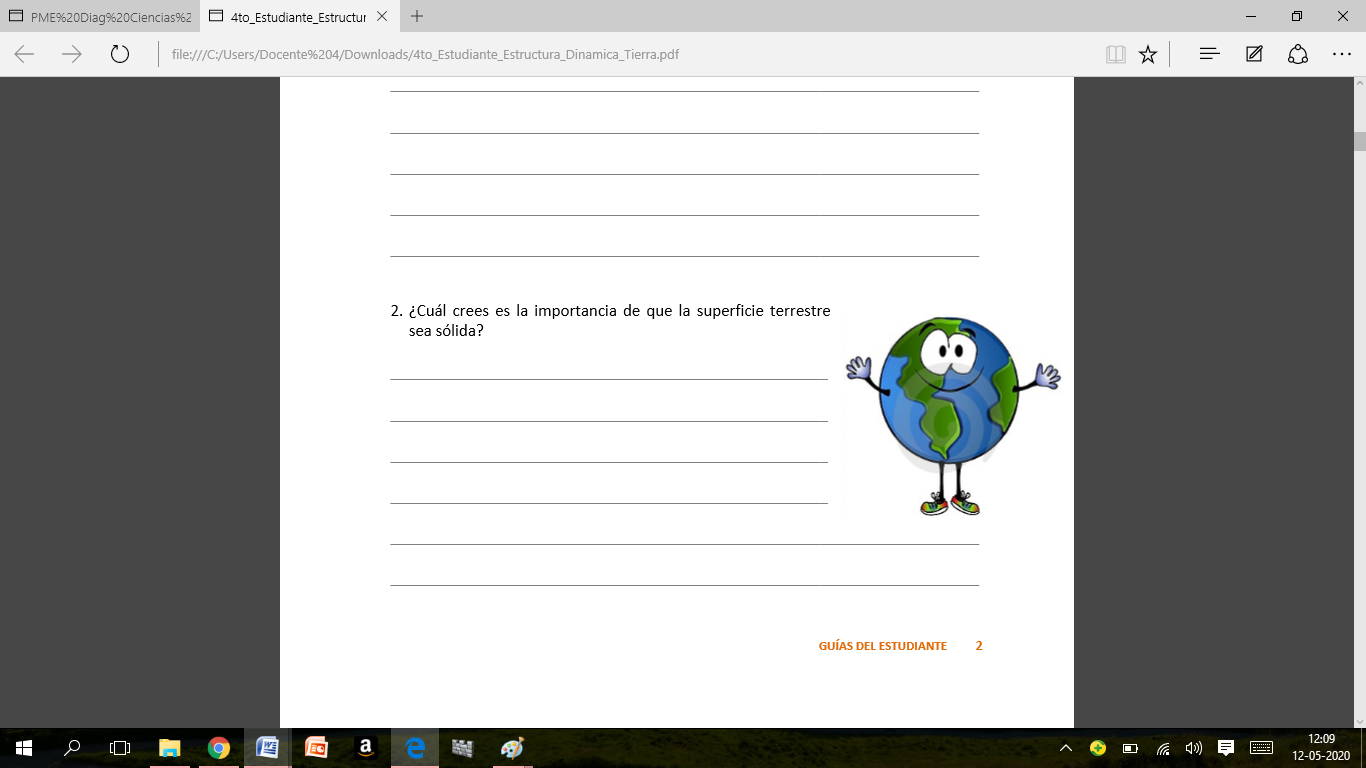 Entonces:Describir es: dar a conocer las características propias y particulares de un objeto, persona o acción.¿Cuáles son las medidas de seguridad en caso de Terremoto, Tsunami o Erupciones Volcánicas?Observa y escucha con mucha atención la presentación que te entregará tu profesora y luego realiza las siguientes actividades:Actividad 1: “Medidas de seguridad en caso de un Terremoto”Marca con una X la casilla que corresponde pensando en un posible sismo.Actividad 2: Lee atentamente la siguiente lista de normas de seguridad que se deben aplicar ante un riesgo natural. Pinta el círculo del color que se indica para lo que crees que se debe hacer.De rojo, lo que crees que se debe hacer ante un terremoto.De azul, lo que crees que se debe hacer ante un tsunami.De verde, lo que crees que debes hacer ante una erupción volcánica.Si crees que la medida de seguridad es aplicable a los tres fenómenos pinta los tres círculos. (rojo, azul y verde)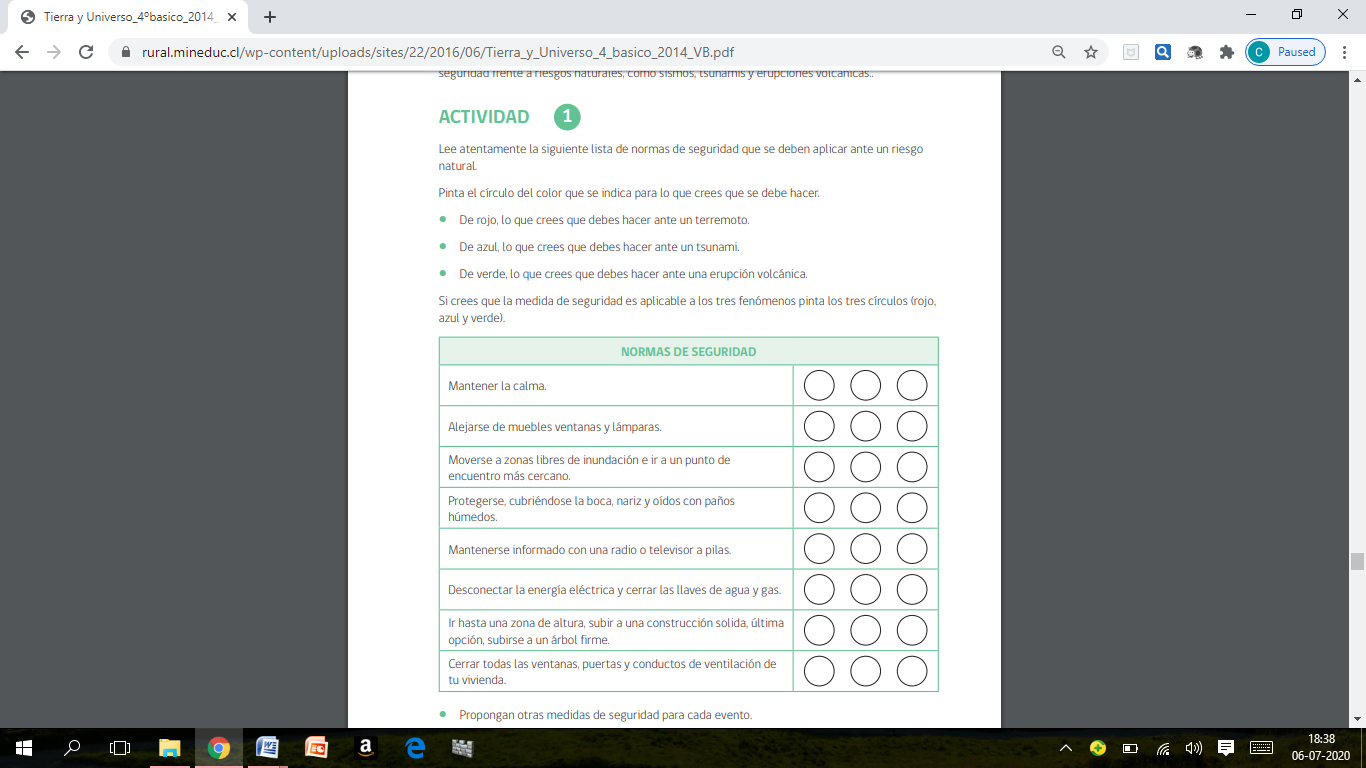 Actividad Final: Ticket de salidaNombre: ________________________________________ Curso: ________________Lee atentamente las siguientes preguntas y contesta encerrando en un círculo. Para reflexionar ¿Qué medidas de seguridad debes considerar en caso de encontrarte en la playa de vacaciones y se produce un terremoto y posteriormente un tsunami?_________________________________________________________________________________________________________________________________________________________________________________________________________________________________________¿Para qué te sirve saber conocer las medidas de seguridad ante eventos naturales como terremotos, tsunamis o erupciones volcánicas?_________________________________________________________________________________________________________________________________________________________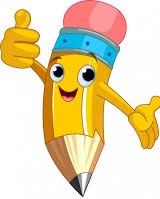 Nombre:Curso: 4°A   Fecha: semana N° 16¿QUÉ APRENDEREMOS?¿QUÉ APRENDEREMOS?¿QUÉ APRENDEREMOS?Objetivo (s): OA 16 Explicar los cambios de la superficie de la Tierra a partir de la interacción de sus capas y los movimientos de las placas tectónicas (sismos, tsunamis y erupciones volcánicas).Objetivo (s): OA 16 Explicar los cambios de la superficie de la Tierra a partir de la interacción de sus capas y los movimientos de las placas tectónicas (sismos, tsunamis y erupciones volcánicas).Objetivo (s): OA 16 Explicar los cambios de la superficie de la Tierra a partir de la interacción de sus capas y los movimientos de las placas tectónicas (sismos, tsunamis y erupciones volcánicas).Contenidos: “Medidas de seguridad ante eventos naturales”Contenidos: “Medidas de seguridad ante eventos naturales”Contenidos: “Medidas de seguridad ante eventos naturales”Objetivo de la semana: Describir las medidas de seguridad ante desastre naturales como terremotos, tsunamis, erupciones volcánicas, etc mediante explicación de PPT y desarrollando actividades en guía de aprendizaje.Objetivo de la semana: Describir las medidas de seguridad ante desastre naturales como terremotos, tsunamis, erupciones volcánicas, etc mediante explicación de PPT y desarrollando actividades en guía de aprendizaje.Objetivo de la semana: Describir las medidas de seguridad ante desastre naturales como terremotos, tsunamis, erupciones volcánicas, etc mediante explicación de PPT y desarrollando actividades en guía de aprendizaje.Habilidad: DescribirHabilidad: DescribirHabilidad: DescribirComo ya sabes, la Tierra está en constante movimiento, lo que produce que las capas o Placas de la Tierra se muevan desatando consecuencia Naturales Constructivas y Destructivas. Entre las consecuencias destructivas podemos encontrar, como estudiamos la clase anterior, los terremotos, tsunamis y erupciones volcánicas. ¿Te has preguntado qué hacer en caso de Terremoto? ¿O de Tsunamis? ¿O de Erupciones volcánicas?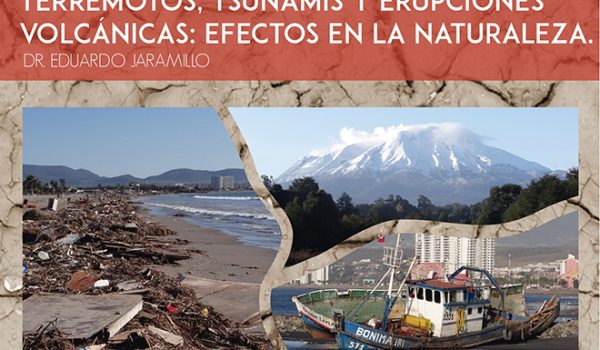 A continuación, conocerás las medidas de seguridad ante alguna consecuencia Destructiva de la Naturaleza…AcciónAntes del sismoDurante el sismoDespués del sismoMantenga suministro de agua y comidaMantenga la calma. No corra y aléjese de las ventanas de vidrioPrenda la radio y escuche las recomendaciones de las autoridadesSi hay heridos, pide ayuda a los cuerpos de socorroSi vive cerca de la costa, váyase a lugares altosColóquese al lado de columnas o esquinas de la vivienda. Proteja su cabezaAgáchese, cúbrase la cabeza y protéjase en una estructura firme y fuerte: debajo de una mesa, bajo el marco de una puerta, otras.Elabore un plan con su familia para saber qué hacer en caso de un terremotoLocalice los lugares más seguros de su viviendaManténgase lejos de postes, cables eléctricos o árboles.Tenga listo un botiquín de primeros auxilios, linternas, radio y bateríasLa siguiente tabla muestra sismos ocurridos en Chile.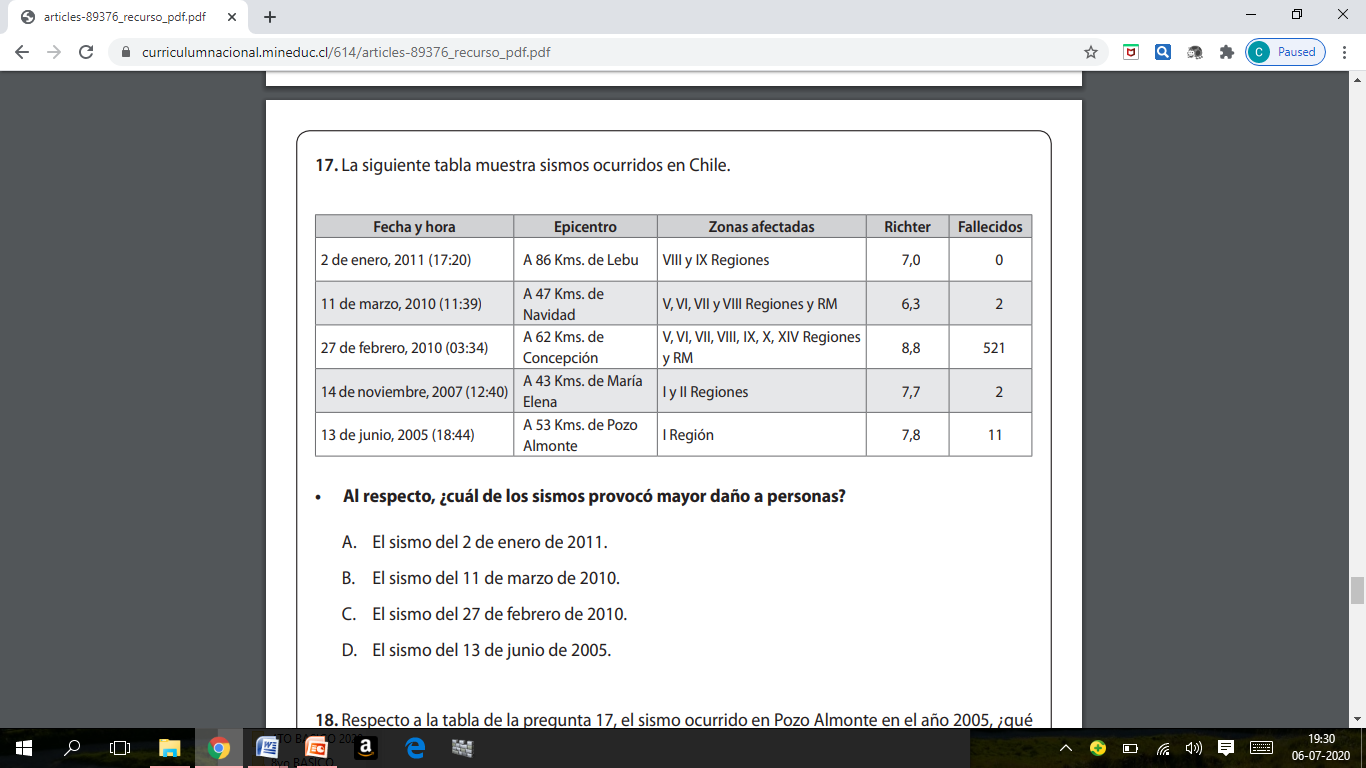 Al respecto, ¿cuál de los sismos provocó mayor daño a personas?El sismo del 2 de enero de 2011El sismo del 11 de marzo de 2010El sismo del 27 de febrero del 2010El sismo del 13 de junio del 2005De las siguientes situaciones, ¿cuál corresponde a una situación de peligro ante un tsunami?Viviendas cercanas a la CostaFalta de señalética de vías de escape ante tsunamiCorrer desesperadamente luego de la alarma de tsunamiTodas las anteriores¿Qué características debe tener una zona segura ante sismos?Ser zona abierta, libre de edificiosSer de fácil accesoEstar lejos de ventanales que puedan estallarTodas las anteriores